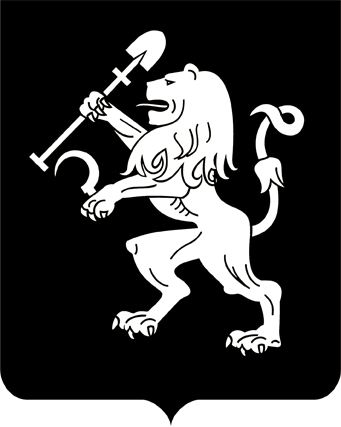 АДМИНИСТРАЦИЯ ГОРОДА КРАСНОЯРСКАРАСПОРЯЖЕНИЕО признании многоквартирных домов аварийными и подлежащими сносу, жилого помещения непригодным для проживанияВ связи с выявлением оснований для признания многоквартирных домов аварийными и подлежащими сносу, жилого помещения непригодным для проживания, руководствуясь Положением о признании помещения жилым помещением, жилого помещения непригодным для проживания и многоквартирного дома аварийным и подлежащим сносу или реконструкции, утвержденным постановлением Правительства Российской Федерации от 28.01.2006 № 47, статьями 45, 58, 59 Устава города Красноярска, распоряжением Главы города от 22.12.2006                     № 270-р: 1. Признать аварийными и подлежащими сносу следующие многоквартирные дома:№ 6 по ул. 2-й Краснодарской в г. Красноярске (заключение межведомственной комиссии от 18.07.2018 № 1196);№ 6 по ул. Щорса в г. Красноярске (заключение межведомственной комиссии от 18.07.2018 № 1197);№ 13 по ул. Инициаторов в г. Красноярске (заключение межведомственной комиссии от 18.07.2018 № 1198);№ 64 по ул. Новой в г. Красноярске (заключение межведомственной комиссии от 18.07.2018 № 1199);№ 66 по ул. Новой в г. Красноярске (заключение межведомственной комиссии от 18.07.2018 № 1200);№ 98 по ул. Березина в г. Красноярске (заключение межведомственной комиссии от 18.07.2018 № 1201);№ 3а по ул. Свободной в г. Красноярске (заключение межведомственной комиссии от 18.07.2018 № 1202);№ 13 по ул. Щербакова в г. Красноярске (заключение межведомственной комиссии от 18.07.2018 № 1203);№ 44 по ул. Щербакова в г. Красноярске (заключение межведомственной комиссии от 18.07.2018 № 1204);№ 12 по ул. Грунтовой в г. Красноярске (заключение межведомственной комиссии от 18.07.2018 № 1205);№ 8 по ул. Станочной в г. Красноярске (заключение межведомственной комиссии от 18.07.2018 № 1206).2. Признать непригодной для проживания квартиру № 8 в многоквартирном доме № 29 по ул. Софьи Ковалевской в г. Красноярске            (заключение межведомственной комиссии от 18.07.2018 № 1207).3. Настоящее распоряжение опубликовать в газете «Городские      новости» и разместить на официальном сайте администрации города.Заместитель Главы города – руководитель департаментагородского хозяйства                                                         Ю.В. Шестопалов 26.07.2018№ 69-гх